ГОДОВОЙ ОТЧЕТза 2023 годо ходе реализации и оценке эффективности реализации муниципальной программы «ОБЕСПЕЧЕНИЕ ПЕРВИЧНЫХ МЕР  ПОЖАРНОЙ БЕЗОПАСНОСТИ  НА  ТЕРРИТОРИИ  ХАСАНСКОГО МУНИЦИПАЛЬНОГО ОКРУГА» на 2023-2025 годы(постановление администрации Хасанского муниципального округа от 21.03.2023г.  № 302-па,  редакция постановления от 15.06.2023 г. № 879-па) Ответственный исполнитель: Отдел ГО и ЧС        администрации Хасанского муниципального округа                              e-mail: gо-hasan@yandex.ru Главный специалист отдела ГО и ЧС Администрации Хасанского муниципального округа                                                                                                ___________   М.Н. Перейма Наименование муниципальной программы: «Обеспечение первичных мер пожарной безопасности территории Хасанского муниципального округа» на 2023-2025 годы2. Цели и задачи: Оценка эффективности реализации муниципальной программы: Конкретные результаты, достигнутые за отчетный год (или за весь период реализации программы).             Заключен муниципальный контракт от 20.11.2023  года № 0120600006923000131 с ООО «"СЛУЖБА СТРОИТЕЛЬСТВА - ДВ" на сумму 1 590 000,00 рублей на выполнение работ по обустройству минерализованных полос в населенных пунктах Хасанского муниципального округа. Общая протяженность создаваемых противопожарных минерализованных полос 9 километров, общая площадь минерализованных полос составляет 3,0 гектар (га). Результаты достижения значений показателей (индикаторов) муниципальной программы и подпрограмм, входящих в ее состав (при наличии), за отчетный год (по форме, представленной в таблице № 1).Информация о результатах достижения значений показателей (индикаторов) муниципальной программы (подпрограммы) за отчетный годТаблица № 1_______________	<*> - приводятся формулы и краткий алгоритм расчета, периодичность сбора информации.3.3. Перечень мероприятий, выполненных и не выполненных (с указанием причин) в установленные сроки (по форме,  предоставленной в таблице № 2).Информация о степени выполнения мероприятий муниципальной программы (подпрограммы)Таблица № 2Анализ факторов, повлиявших на ход реализации муниципальной программы.          Программа будет продолжать реализовываться в части создания и обновления минерализованных полос и в части закупок материально-технических средств обеспечения пожарной безопасности до  2025 года. 3.5. Данные о бюджетных ассигнованиях и иных средствах, запланированных и направленных на выполнение мероприятий, а также освоенных в ходе реализации муниципальной программы, согласованные с финансовым управлением (по форме, представленной в таблице № 4).Информация о расходовании бюджетных и внебюджетных средств на реализацию муниципальной программы за счет всех источников за отчетный год Таблица № 43.6. Информация о внесенных изменениях в муниципальную программу.Внесены следующие изменения:15.06.2023 г. №879-па  «О внесении изменений в постановление администрации Хасанского муниципального округа от 21.03.2023 № 302-па «Об утверждении муниципальной  программы «Обеспечение первичных мер пожарной безопасности территории Хасанского муниципального округа»  на 2023-2025 годы» изменение по увеличению объема финансирования  в Приложение №2  к  муниципальной программе в новой редакции,  согласно приложению к настоящему постановлению  (проведение профилактических отжигов, тушение пожаров и палов- 0 руб., закупка материально-технических средств обеспечения пожарной безопасности – 110,00 тыс. руб., создание и обновление минерализованных полос – 2 490,00 тыс. руб.).   3.7. Результаты оценки эффективности реализации муниципальной программы в отчетном году.1. Расчет критериев оценки эффективности реализации муниципальной программы:1)  Расчет степени достижения цели.а)  Проведение профилактических отжигов, шт:б) Тушение пожаров и палов, шт:                    в) Создание и обновление минерализованных полос, км: Среднее значение целевых индикаторов программы:(0+100+450) : 3 = 183%Среднее значение достижения целевых показателей 183%, что свидетельствует об эффективности муниципальной программы.   2. Расчет степени эффективности использования бюджетных средств.              На реализацию муниципальной программы «ОБЕСПЕЧЕНИЕ ПЕРВИЧНЫХ МЕР ПОЖАРНОЙ БЕЗОПАСНОСТИ НА ТЕРРИТОРИИ ХАСАНСКОГО МУНИЦИПАЛЬНОГО ОКРУГА»  НА 2023-2025 ГОДЫ  в бюджете округа было предусмотрено 2 700 000 рублей, использовано 1 699 999,00 руб.  =Таким образом, использование бюджетных средств, при реализации муниципальной программы, показывает  высокую степень эффективности.    3.8. Предложения о дальнейшей реализации муниципальной программы.  Из приведенных расчетов можно сделать вывод,  что реализация мероприятий Программы обеспечивает предупреждение чрезвычайных ситуаций, обучение населения и специалистов в области пожарной безопасности.  Эффективность и целесообразность к финансированию муниципальной программы  высокая.  В связи с прогнозом возникновения в 2024 году пожаров финансирование муниципальной программы необходимо увеличить. Главный специалист  отдела ГО и ЧС администрацииХасанского муниципального округа                                                                                                                        ____________М.Н. ПереймаСОГЛАСОВАНО:Начальник финансового управленияХасанского муниципального округа	______________________Цели муниципальной программыРеализация полномочий по обеспечению первичных мер пожарной безопасности с целью защиты жизни и здоровья граждан, материальных ценностей от пожаров в границах Хасанского муниципального округа.Задачи муниципальной программы-Проведение профилактических отжигов, тушение пожаров и палов;-Закупка материально-технических средств обеспечения пожарной безопасности;-Создание и обновление минерализованных полос;-Социальное и экономическое стимулирование участия граждан и организаций в добровольной пожарной охране, в том числе участия в борьбе с пожарами.№п/пМесто выполнения работ:Российская Федерация, Приморский край, Хасанский муниципальный округ в границах населенных пунктов:Протяженность создаваемой противопожарной минерализованной полосы, км.Ширина создаваемой противопожарной минерализованной полосы, м.1.с. Занадворовка, ул. Новая (1 участок) 2000 м2122.с. Барабаш, ул. Лазо (1 участок) 2000 м2123.пгт Приморский (1 участок) 16 000 м2444.пгт  Славянка (1 участок) 4000 м2225.пгт Зарубино, ул. Солнечная (1 участок) 6000 м216№ п/пНаименование показателя (индикатора)Ед. изм.Значения показателей (индикаторов) муниципальной программы (подпрограммы)Значения показателей (индикаторов) муниципальной программы (подпрограммы)Значения показателей (индикаторов) муниципальной программы (подпрограммы)Значения показателей (индикаторов) муниципальной программы (подпрограммы)Алгоритм формирования (формула) и методологические пояснения к показателю, метод сбора информации <*>Причины отклонений фактически достигнутых значений показателей (индикаторов) от их плановых значений№ п/пНаименование показателя (индикатора)Ед. изм.Год, предшествующий отчетномуОтчетный годОтчетный годОтчетный годАлгоритм формирования (формула) и методологические пояснения к показателю, метод сбора информации <*>Причины отклонений фактически достигнутых значений показателей (индикаторов) от их плановых значений№ п/пНаименование показателя (индикатора)Ед. изм.Год, предшествующий отчетномупланфактфактАлгоритм формирования (формула) и методологические пояснения к показателю, метод сбора информации <*>Причины отклонений фактически достигнутых значений показателей (индикаторов) от их плановых значенийПоказатель 11Проведение профилактических отжиговга01000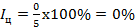 Отжиги не производились. Решение Губернатора ПК о запрете проведения отжигов.Показатель 21.Тушение пожаров и паловшт0555Iц = Показатель 31.Создание и обновление минерализованных полоскм0299Iц = Заключен и выполнен контракт в населенных пунктах ХМО.№п/пНаименование программы (подпрограммы), мероприятияПлановый срок реализацииФактический срок реализацииРезультатыРезультатыПричины недостижения запланированных результатов№п/пНаименование программы (подпрограммы), мероприятияПлановый срок реализацииФактический срок реализациизапланированныеДостигнутыеПричины недостижения запланированных результатов12345671.Первичные меры пожарной безопасности, проводимые на территории Хасанского муниципального округа20232025Повысить пожарную безопасность на территории Хасанского муниципального округа.Жизнь, здоровье, имущество граждан и юридических лиц, государственного и муниципального имущества от пожаров не пострадали.1.1.Проведение профилактических отжигов, тушение пожаров и палов.20232025Остановка лесных пожаров, сохранение от огня  лесных территорий. Снижение количества пожаров, снижение экономического ущерба  вызванного пожарами.Отжиги не производились.Отжиги не производились. Решение Губернатора ПК о запрете проведения отжигов.1.2.Закупка материально-технических средств обеспечения пожарной безопасности.20232025Поиск возгораний при помощи беспилотника. Закупка квадрокоптера для поиска возгораний на территории Хасанского муниципального округа.1.3.Создание и обновление минерализованных полос.20232025Снижение количества пожаров, гибели и травматизма людей при пожарах, снижение экономического ущерба вызванного пожарами.Защита от  лесных и ландшафтных пожаров. Заключен муниципальный контракт от 20.11.2023  года № 0120600006923000131 с ООО «СЛУЖБА СТРОИТЕЛЬСТВА-ДВ" на сумму 1590000,00 рублей на выполнение работ по обустройству минерализованных полос в населенных пунктах Хасанского муниципального округа (9км): с. Занадворовка, с.Барабаш, пгт.Приморский,  пгт.Славянка, пгт.Зарубино.  1.4.Социальное и экономическое стимулирование участия граждан и организаций в добровольной  пожарной охране, в том числе участия в борьбе с пожарами.20232025Повышение пожарной безопасности на территорииОтсутствует ДПД.№ п/пНаименование муниципальной программы, подпрограммы, отдельного мероприятияИсточники ресурсного обеспеченияПлан расходов в соответствии с муниципальной программой на 01.01.2023, тыс. руб.Уточненный план расходов в соответствии с муниципальной программой на 31.12.2023, тыс. руб.Фактические (кассовые) расходы, (тыс. руб.)1234561. Муниципальная программа Хасанского муниципального округа «Обеспечение первичных мер пожарной безопасности на территории Хасанского муниципального округа» на 2023- 2025 годывсего0,002 700,001 699,9991. Муниципальная программа Хасанского муниципального округа «Обеспечение первичных мер пожарной безопасности на территории Хасанского муниципального округа» на 2023- 2025 годыфедеральный бюджет (субсидии, субвенции, иные межбюджетные трансферты)0,000,000,01. Муниципальная программа Хасанского муниципального округа «Обеспечение первичных мер пожарной безопасности на территории Хасанского муниципального округа» на 2023- 2025 годыкраевой бюджет (субсидии, субвенции, иные межбюджетные трансферты)0,000,000,01. Муниципальная программа Хасанского муниципального округа «Обеспечение первичных мер пожарной безопасности на территории Хасанского муниципального округа» на 2023- 2025 годыбюджет Хасанского муниципального округа0,002 700,001 699,9991. Муниципальная программа Хасанского муниципального округа «Обеспечение первичных мер пожарной безопасности на территории Хасанского муниципального округа» на 2023- 2025 годыиные внебюджетные источники0,000,000,0   1.1.Основные мероприятия: Первичные меры пожарной безопасности проводимые на территории Хасанского муниципального округа1.1.1.Проведение профилактических отжигов, тушение пожаров и палов. всего0,000,000,01.1.1.Проведение профилактических отжигов, тушение пожаров и палов. федеральный бюджет (субсидии, субвенции, иные межбюджетные трансферты)0,000,000,01.1.1.Проведение профилактических отжигов, тушение пожаров и палов. краевой бюджет (субсидии, субвенции, иные межбюджетные трансферты)0,000,000,01.1.1.Проведение профилактических отжигов, тушение пожаров и палов. бюджет Хасанского муниципального округа0,000,000,01.1.1.Проведение профилактических отжигов, тушение пожаров и палов. иные внебюджетные источники0,000,000,01.1.2.Закупка материально-технических средств обеспечения пожарной безопасностивсего0,00110,00109,9991.1.2.Закупка материально-технических средств обеспечения пожарной безопасностифедеральный бюджет (субсидии, субвенции, иные межбюджетные трансферты)0,000,000,01.1.2.Закупка материально-технических средств обеспечения пожарной безопасностикраевой бюджет (субсидии, субвенции, иные межбюджетные трансферты)0,000,000,01.1.2.Закупка материально-технических средств обеспечения пожарной безопасностибюджет Хасанского муниципального округа0,00110,00109,9991.1.2.Закупка материально-технических средств обеспечения пожарной безопасностииные внебюджетные источники0,000,000,01.1.3.Создание и обновление минерализованных полос.всего0,002490,001 590,001.1.3.Создание и обновление минерализованных полос.федеральный бюджет (субсидии, субвенции, иные межбюджетные трансферты)0,000,000,01.1.3.Создание и обновление минерализованных полос.краевой бюджет (субсидии, субвенции, иные межбюджетные трансферты)0,000,000,01.1.3.Создание и обновление минерализованных полос.бюджет Хасанского муниципального округа0,002490,001590,001.1.3.Создание и обновление минерализованных полос.иные внебюджетные источники0,000,000,01.1.4.Социальное и экономическое стимулирование участия граждан и организаций в добровольной пожарной охране, в том числе участия в борьбе с пожарами.всего0,00100,000,01.1.4.Социальное и экономическое стимулирование участия граждан и организаций в добровольной пожарной охране, в том числе участия в борьбе с пожарами.федеральный бюджет (субсидии, субвенции, иные межбюджетные трансферты)0,000,000,01.1.4.Социальное и экономическое стимулирование участия граждан и организаций в добровольной пожарной охране, в том числе участия в борьбе с пожарами.краевой бюджет (субсидии, субвенции, иные межбюджетные трансферты)0,000,000,01.1.4.Социальное и экономическое стимулирование участия граждан и организаций в добровольной пожарной охране, в том числе участия в борьбе с пожарами.бюджет Хасанского муниципального округа0,000,000,01.1.4.Социальное и экономическое стимулирование участия граждан и организаций в добровольной пожарной охране, в том числе участия в борьбе с пожарами.иные внебюджетные источники0,000,000,0